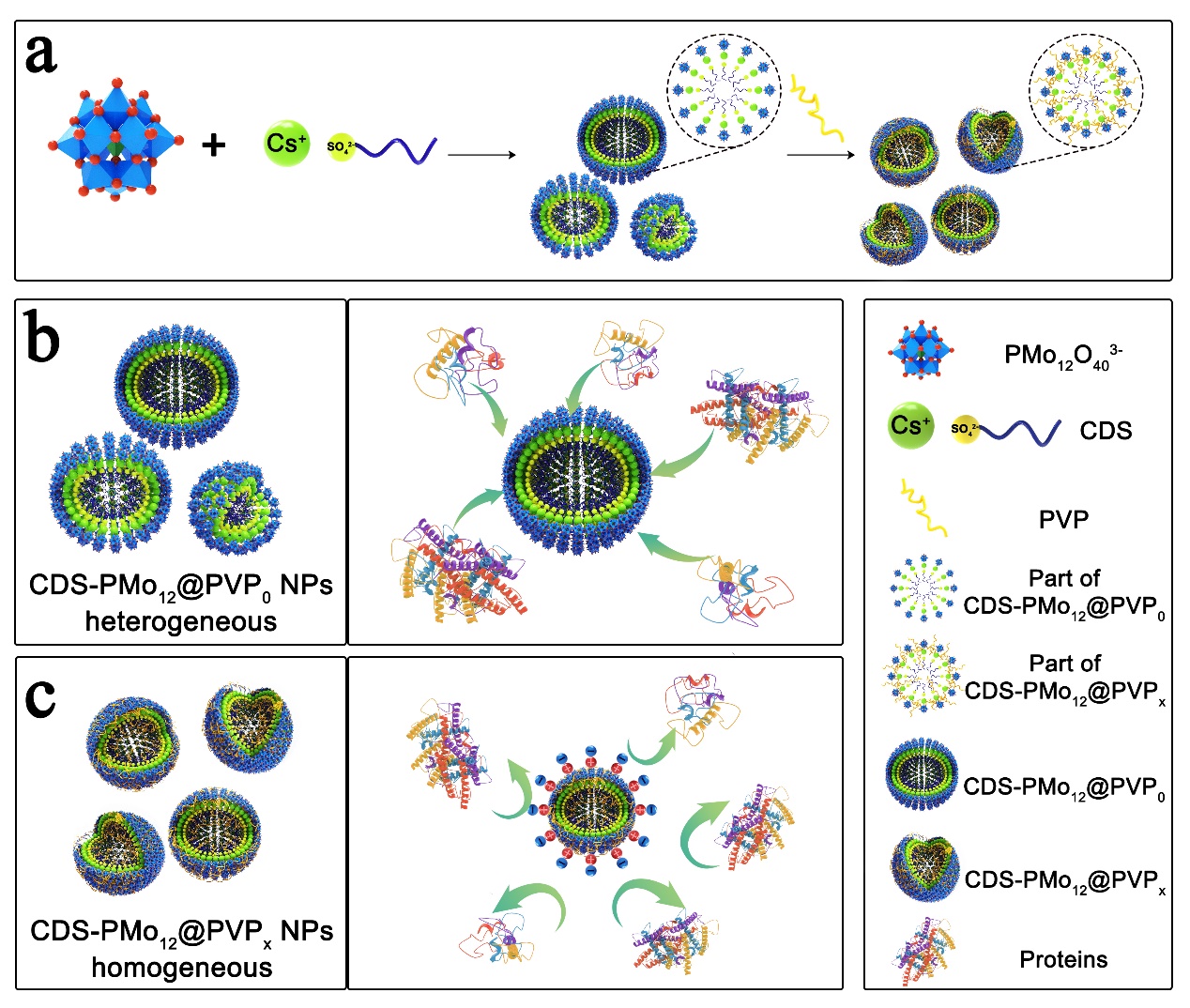 The introduction of PVP to the CDS-PMo12O403- reaction system further synthesizes homogenous CDS-PMo12@PVPx(x=0.05~1) NPs, Heterogeneous CDS-PMo12@PVP0 NPs without PVP coating protection could largely adsorb proteins. In contrast, PVP modified homogeneous CDS-PMo12@PVPx(x=0.05~1) NPs could protect the NPs from protein adsorption.